D8. – odpovědi k PL č. 1, č. 2 – FJI. + SISSI (do 4/6)ODPOVĚĎ FRANTIŠEK JOSEF I.: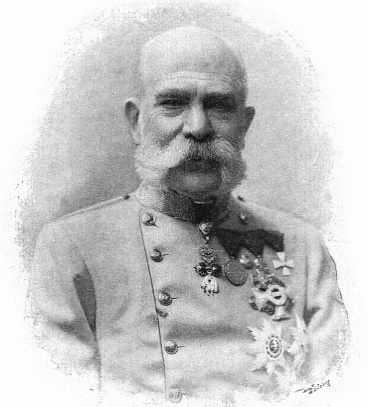 ODPOVĚĎ  SISSI: 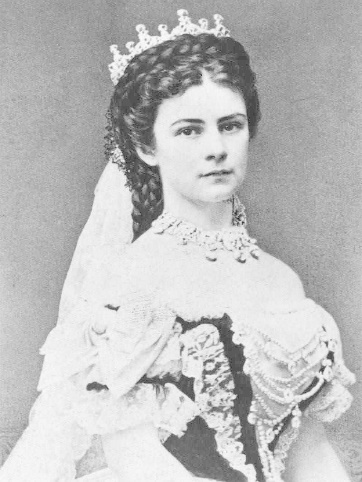 viz internetbaccabccSmrt bratra Maxmiliána, smrt jeho dětí, vražda Sissi, atentát na následníka trůnu.LISI / LIZIB (Rudolf, Gisela)B CCAAB C C 